Name: __________________________________ Per:    1	   2	   3	   4   	   5	   6Bio Test #1 Study GuideCharacteristics of Life ReviewWrite the 8 characteristics of life and a brief description of each.Choose an inanimate (non-living) item and identify and describe at least 4 characteristics of life that it does not possess. Item: _________________________1.								3.2.								4.Biodiversity & Classification of Life ReviewDefine biodiversity and explain why it is important.Microscope ReviewDirections:  Fill in the name for each part. 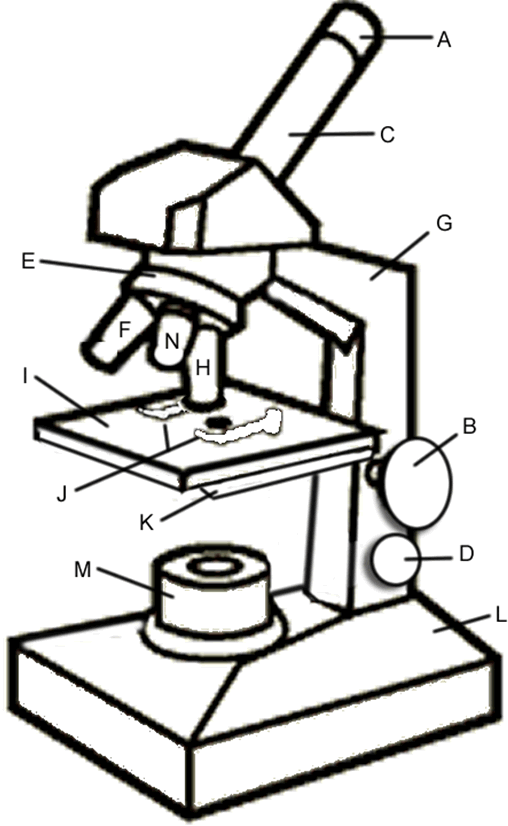 A:___________________________________B:___________________________________C:___________________________________D:___________________________________E:___________________________________F:___________________________________G:___________________________________H:___________________________________I:___________________________________J:___________________________________K:___________________________________L:___________________________________M:___________________________________N:___________________________________ What are the steps for focusing on a specimen with high power? (Start from the beginning…)What is the total magnification when looking through the 10X ocular and the lower power of 4X?EubacteriaArcheabacteriaProtistsExamples/Description:Examples/Description:Examples/Description:Defining Characteristics:Defining Characteristics:Defining Characteristics: